Stokesley Primary Academy: Year One Curriculum Map : 2021/22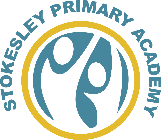 T1T2T3T4T5T6Enquiry QuestionWhat makes me unique?What’s so great about the great outdoors?Would you want to work in space?What is the most interesting fact about the Antarctic?What would be the perfect pet?What does home mean to you?EnglishPOR Here We are: notes on living on planet EarthPOR: 10 ways to help my worldPOR Man on the MoonPOR Emperors egg, one day on our blue planet in the AntarcticA dogs day / ReptilesPOR  Rapunzel(Three little pigs, traditional tales)MathsWRMWRMWRMWRMWRMWRMScienceAnimals- Humans Sc2.2dMaterialsSc1/3.1Plants – 2.1 – tree focusSeasons – Autumn -4.1MaterialsSc1/3.1Seasons Sc4.1 – winter to springAnimals 2.2a,b,cAnimals 2.2a,b,cMaterialsSc1/3.1Seasons Sc4.1 - SummerArtObservational drawing Printing , natural collageAndy GoldsworthyPrinting, collagetechniques – water colour, pastel, chalk – winter themePainting – colourObservational drawingTextiles:Puppet makingComputingLog on and offSave and retrieveE safety: passwordsCoding, algorithms and e safetyDigital literacyDigital literacyDigital literacyCodingDT‘Make a roly Poly’ push along toy(design, make evaluate)Cooking and nutrition – 2.1 – soup/salad/fruit saladMechanisms: wheels/axelMaking a moon buggy(design, make, evaluate)Structures Textiles:Puppet making(design, make, evaluate)GeographyLocation Knowledge- where I live 4 countries UK and capital cities,1.1.bMap skills 1.4a,cvocab 1.3bMap Skills -1.4 b,c,dvocab 1.3bPlace Knowledge – 1.2USA, Ohio, Cape Kennedyvocab 1.3bLocation Knowledge 1.1aHuman and physical geography – 1.3avocab 1.3bLocation Knowledge 1.1aSkills – 1.4aLocation Knowledge- where I live 4 countries UK and capital cities,1.1.bPlace Knowledge – Stokesley 1.2aHuman and physical – 1.3a – vocabSkills – 1.4 a,b,c,dHistoryChanges in living memory – toys 1.1(Local history – fair/show)1.3Significant people in history/events Gunpowder plot – Guy Fawkes1.2, 1.3Significant people in history/events 1.2, 1.3Neil Armstrong, moon landingSignificant people in history/events 1.2, 1.3Robert Scott, Amundson – race to south pole  (introduction only)Local history - Pack horse bridge, water mill1.3Changes in living memory – homes 1.1MusicActive Music Digital: rhythm and pulseWonderful WorldBBC music space Apollo 11Active music digital:Active Music DIgital BBC thunder jam weatherActive digital pitchBBC – Traditional talesPEPE Champions:Multi skillsBoot CampPE Champions:Mighty MoversDancePE Champions:Skip to the beatGroovy GymnasticsPE Champions:Brilliant Ball skillsGymfit circuitsPE Champions:Throwing and catchingCool corePE Champions:Active AthleticsFitness FrenzyPSHESCARF – emotions/valuing difference*SCARF –caring for the environment *SCARF – keeping myself safeSCARF – rights and responsibilitiesSCARF – Being my bestSCARF – growing and changingRERE Today -TBCRE Today -TBCRE Today -What makes some places sacred? RE Today -TBCRE Today -TBCRE Today -TBC